Безопасные каникулы. Правила дорожного движения для велосипедистов.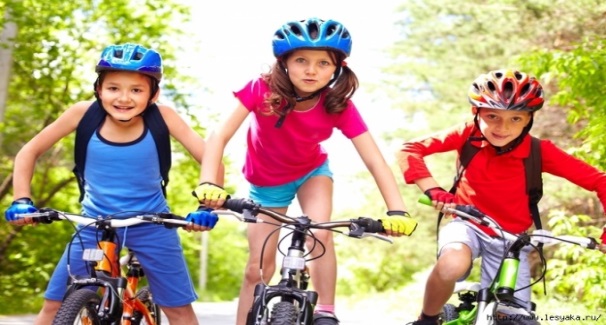 Велосипед, велосипед,
Важнее друга нынче нет! 
Летит мой двухколёсный,
Как конь лихой и грозный.
Автомобили в пробках
Бубнят о нервотрёпках,
А мы спешим вперёд!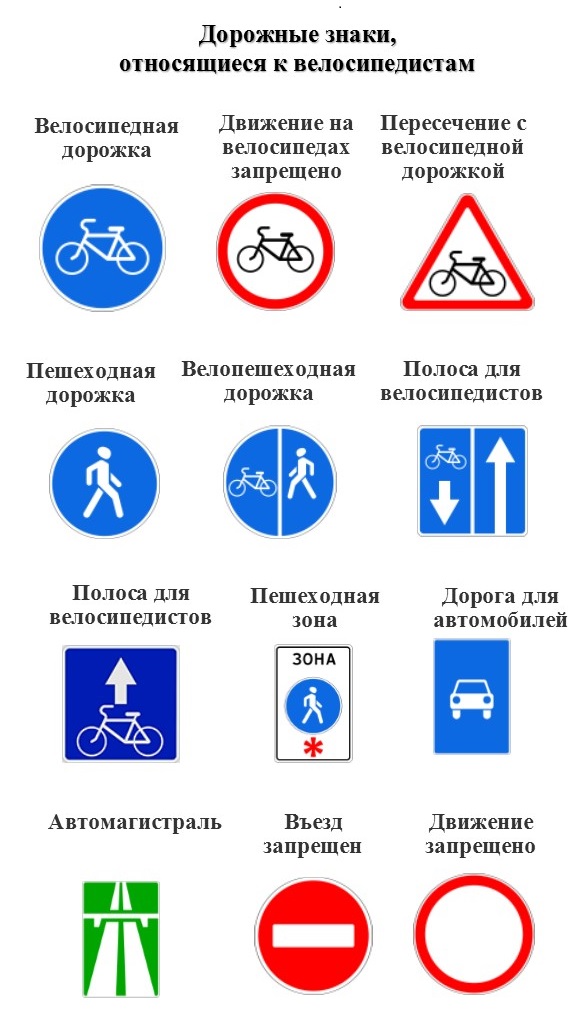 Правила дорожного движения для велосипедистовДвижение велосипедистов в возрасте до 7 лет разрешается· с пешеходами по тротуарам;· по велопешеходным дорожкам (на стороне пешеходов);· по пешеходным дорожкам;· по пешеходным зонам.Движение велосипедистов в возрасте от 7 до 14 лет разрешается· с пешеходами по тротуарам;· по велопешеходным дорожкам (на любой стороне);· по пешеходным дорожкам;· по велосипедным дорожкам;· по пешеходным зонам.Движение велосипедистов в возрасте старше 14 лет разрешается· по велопешеходным дорожкам (на стороне велосипедистов);· по велосипедным дорожкам;· по полосе для велосипедов;· по правому краю дороги при условии, что· велосипедисты едут колонной;· когда нет велополосы и велодорожки или невозможно ехать по ним;· у велосипеда имеется прицеп или груз шире 1 м;· по обочине при условии, что· нет велодорожки;· нет велополосы;· невозможно ехать по правой части дороги. Основные обязанности велосипедистов1. В обязанности велосипедистов входит содержание своего транспортного средства в исправном техническом состоянии. Велосипед должен быть с исправным тормозом и работающим звуковым сигналом.Ездить ночью по дороге или во время дождя, тумана или снега, то есть в условиях недостаточной видимости, разрешается только с освещением.2. Велосипедист должен ездить как можно ближе к правому краю дороги и только в один ряд с другими байкерами.3. В обязанности велосипедиста входит подача предупредительных сигналов перед каждым маневром, даже если сзади нет движущегося транспортного средства. Подав сигнал рукой, велосипедист не получает никакого преимущества в движении, поэтому всегда нужно убедиться в том, что сзади едущий участник движения понял намерения и не начал обгон.4. Если рядом с дорогой есть велосипедная дорожка, водители велосипедов должны ездить только по ней.5. При движении в колоннах водители велосипедов обязаны двигаться только в один ряд по дороге группами по 10 человек. Расстояние между группами – 80-100 метров для облегчения обгона автомобилями. Сигналы, подаваемые рукой, принятые в правилах ПДД:Сигнал правого поворота или перестроения — вытянутая в направлении поворота правая рука либо левая, выставленная от себя и согнутая в локте под прямым углом.Сигнал левого поворота или перестроения — вытянутая в направлении поворота левая рука либо правая, выставленная от себя и согнутая в локте под прямым углом.Сигнал торможения — поднятая вверх и выпрямленная в локте левая или правая рука.Водителям велосипедов запрещается· управлять велосипедом, не держась за руль хотя бы одной рукой;· перевозить груз, выступающий за габариты более чем на 0, 5 м;· перевозить груз, мешающий управлению;· ездить по дороге при наличии велодорожки;· перевозить детей до 7 лет при отсутствии специально оборудованных для них мест;· буксировать велосипед;· управлять велосипедом в наушниках;· ездить в состоянии опьянения, под воздействием наркотических препаратов, в болезненном или утомленном состоянии.